Районный конкурс вокального творчества «Звени и пой, район мой Манский»11 марта 2017 года в МБУК «Манский межпоселенческий Дом культуры», состоялся финал ежегодного районного конкурса вокального творчества «Звени и пой, район мой Манский». Всего в отборочном туре приняли участие 220 вокалистов из 22 учреждений культуры Манского района. В финал конкурса вышли 118 вокалистов из 16 учреждений культуры Манского района.Мастерство участников оценивало компетентное жюри - преподаватели МБУДО «Шалинская детской школы искусств» 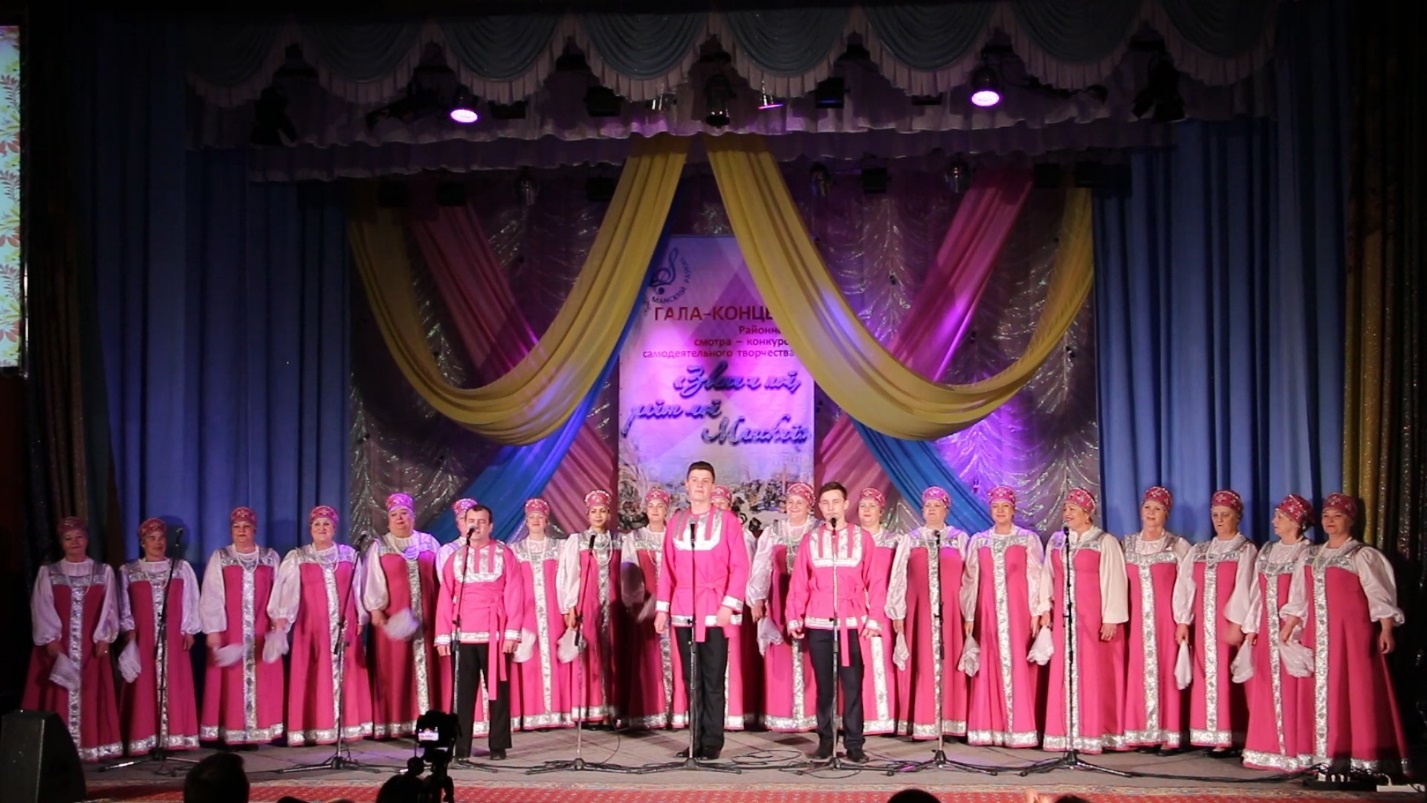 На фото: победитель ГРАН-ПРИ районного конкурса вокального творчества «Звени и пой, район мой Манский» 2017- Народный хор «Манские зори», Первоманский СДКЖюри оценивало исполнительское мастерство, сценическую культуру, сложность репертуара и оригинальность исполняемого произведения. После активного обсуждения, были озвучены результаты голосования: Номинация «Солист», жанр «Эстрадный»Дипломант I степени – Екатерина Жукова, Выезжелогский СДКДипломант II степени – Иван Когер, Орешенский СКДипломант III степени – Валентина Абанина, Тертежский СДКНоминация «Солист», жанр «Народный» Дипломант I степени – Алексей Кочетов, Первоманский СДКНоминация «Вокальные группы», жанр «Эстрадный»Дипломанты I степени – вокальная группа «Светла горница», Первоманский СДКДипломанты II степени – вокальная группа «Серебряная нить», Покосинский СДК, Сугристинский СКДипломанты III степени – вокальная группа «Вдохновение», Большеунгутский СДКНоминация «Вокальные группы», жанр «Народный»Дипломанты I степени – вокальная группа «Мелодия», Степнобаджейский СДКДипломанты II степени – вокальная группа «Раздолье», Манский межпоселенческий Дом культурыДипломанты III степени – вокальная группа «Субботея», Покосинский СДКСпециальный приз жюри – Елене Зелинской, в номинации «Авторская песня», Первоманский СДК Номинация «Хоровое пение», жанр «Народный»Дипломанты I степени – Народный ансамбль песни и танца «Манские узоры» (Шалинское)ГРАН-ПРИ районного конкурса вокального творчества «Звени и пой, район мой Манский» 2017 присвоили Народному хору «Манские зори», руководитель Инесса Высокова, Первоманский СДК. 